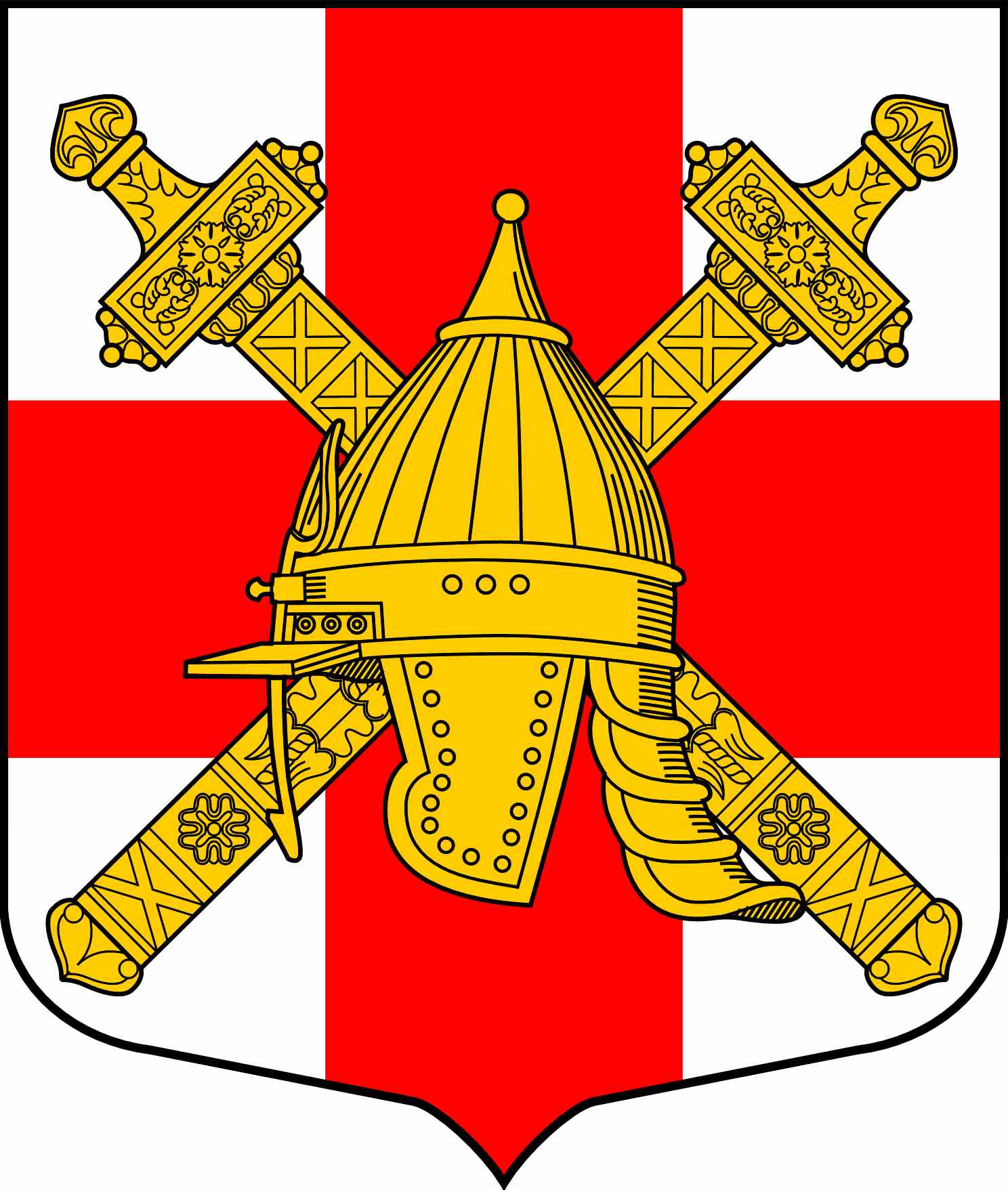 АДМИНИСТРАЦИЯ СИНЯВИНСКОГО ГОРОДСКОГО ПОСЕЛЕНИЯКИРОВСКОГО МУНИЦИПАЛЬНОГО РАЙОНА ЛЕНИНГРАДСКОЙ ОБЛАСТИП О С Т А Н О В Л Е Н И Еот 20 апреля 2022 года  № 127О подготовке к пожароопасному периоду и обеспечению мер пожарной безопасности на территории Синявинского городского поселения Кировского муниципального района Ленинградской области в 2022 годуВ соответствии с Федеральным законом от 06.10.2003 № 131-ФЗ «Об общих принципах организации местного самоуправления в Российской Федерации», Федеральным законом от 21.12.1994 № 69-ФЗ «О пожарной безопасности», постановлениями Правительства Российской Федерации от 30.06.2007 № 417 «Об утверждении правил пожарной безопасности в лесах», от 25.04.2012 № 390 «О противопожарном режиме», Областным законом Ленинградской области от 25.12.2006 № 169-оз «О пожарной безопасности Ленинградской области», постановлением Правительства Ленинградской области от 12.12.2006 № 336 «Об обеспечении пожарной безопасности на территории Ленинградской области», в целях подготовки к пожароопасному периоду 2022 года, снижения риска возникновения чрезвычайных ситуаций, обеспечения пожарной безопасности в населенных пунктах, лесах и торфяниках на территории Синявинского городского поселения Кировского муниципального района Ленинградской области постановляю:Запретить сжигание листьев, сухой травы и других остатков растительности, бытового мусора в местах общественного пользования, а также на земельных участках независимо от форм собственности, расположенных на территории Синявинского городского поселения Кировского муниципального района Ленинградской области, за исключением отведенных  и специально оборудованных для этих целей мест.На заседании КЧС и ПБ регулярно рассматривать вопросы по осуществлению первичных мер пожарной безопасности, в том числе предусмотреть комплекс мер по защите от распространения природных пожаров, включающих в себя проведение превентивных мероприятий по ликвидации условий, способствующих возникновению неконтролируемого горения сухой растительности.3.	Сектору по общим вопросам организовать работу по информированию населения через средства массовой информации:о правилах пожарной безопасности и действиях при угрозе возникновения природных пожаров; о запрете посещения лесов в случае введения особого пожароопасного периода.4.	Старосте территории 2 Синявинского городского поселения Кировского муниципального района Ленинградской области:4.1.	Организовать и провести в апреле-мае сход граждан, на котором рассмотреть вопросы:проведения работ по уборке сухой травы и мусора вокруг частных домовладений;о необходимости наличия на участках собственников индивидуальных жилых домов емкости с водой или огнетушителя;4.2.	Установить взаимодействие с добровольной пожарной дружиной Синявинского территориального отделения Общественного учреждения «Добровольная пожарная команда Кировского района Ленинградской области» и организовать привлечение добровольцев из числа жителей для включения в состав патрульных групп.5.	Начальнику сектора управления муниципальным имуществом уточнить разработанный реестр собственников земель, граничащих с лесным фондом. 6.	Работнику, уполномоченному на решение задач в области гражданской обороны, защиты населения и территорий от чрезвычайных ситуаций и обеспечения пожарной безопасности, провести разъяснительную работу с руководителями организаций, пользующимися или распоряжающимися территорией, непосредственно примыкающей к лесу, о необходимости очистки указанной территории от сухой травянистой растительности, валежника, мусора на полосе шириной не менее  от леса, либо отделении леса защитной минерализованной полосой шириной не менее  или иным противопожарным барьером.7.	Рекомендовать руководителям организаций, обеспечивающих техническую эксплуатацию общего имущества многоквартирных домов на территории Синявинского городского поселения Кировского муниципального района Ленинградской области, председателям товариществ собственников жилья:7.1.	Организовать уборку закреплённых территорий от сухой травы, горючих предметов и мусора. Не допускать загромождения подъездов к пожарным гидрантам, установку жителями искусственных препятствий против проезда личного автотранспорта, не позволяющих пожарным машинам беспрепятственно подъезжать к очагам возгорания. 7.2.	Проводить противопожарную пропаганду путем размещения памяток о правилах пожарной безопасности на досках объявлений в подъездах многоквартирных жилых домов, проведения противопожарного инструктажа неработающего населения с отметками в специальном журнале.8.	Рекомендовать руководителям предприятий, организаций и учреждений, расположенных на территории Синявинского городского поселения Кировского муниципального района Ленинградской области:8.1.	Организовать проверку поддержания противопожарного порядка в зданиях, производственных и вспомогательных помещениях, на подведомственных  территориях, наличия в установленных местах планов эвакуации людей при пожаре из зданий и помещений, наличия и состояния средств пожаротушения.8.2.	Провести организационные и практические мероприятия по приведению подведомственных объектов и прилегающих территорий в безопасное в пожарном отношении состояние. 8.3.	Обеспечить условия для беспрепятственного подъезда пожарной техники на подведомственных территориях, не допускать несанкционированного перекрытия имеющихся подъездных путей к зданиям и объектам.9.	Рекомендовать председателям некоммерческих садоводческих товариществ (далее - СНТ), расположенным на территории Синявинского городского поселения Кировского муниципального района Ленинградской области:9.1.	Проверить и при необходимости привести в рабочее состояние подъезды к естественным и искусственным источникам наружного водоснабжения на территориях СНТ, установить указатели о месте их расположения, проверить техническое состояние площадок (пирсов) для подъезда пожарных автомобилей и забора воды.9.2.	До 10 мая 2022 года организовать и провести собрание членов СНТ, на которых рассмотреть вопросы пожарной безопасности, организации тушения пожаров.9.3.	Проинформировать членов СНТ о необходимости наличия на участках собственников домов емкости с водой в соответствии с п. 15 постановления Правительства Российской Федерации от 25.04.2012 № 390 «О противопожарном режиме».9.4.	В наиболее опасных в пожарном отношении участках СНТ организовать дежурства патрульных групп.10.	Настоящее постановление подлежит официальному опубликованию на официальном сайте администрации Синявинское городского поселения.11.	Контроль за выполнением настоящего постановления возложить на заместителя главы администрации.Глава администрации								Е.В. ХоменокРазослано: в дело, заместителю главы администрации, начальнику сектора по общим вопросам, начальнику сектора управления муниципальным имуществом, работнику, уполномоченному на решение задач в области ГО, защиты населения и территории от ЧС и обеспечения пожарной безопасности, председателям СНТ, руководителям организаций, старосте, в Кировскую городскую прокуратуру Ленинградской области.